ІІ етап Всеукраїнської учнівської олімпіади з географії 11 класІ. Тестовий блок (22 бали)Завдання 1-5 з вибором однієї правильної відповіді. До кожного із завдань пропонується 4 варіанти відповіді, серед яких лише один правильний (1 бал за кожну правильну відповідь).1. Укажіть затоку, яка є найбільшою за площею серед наведених:А	Перська;Б	Гудзонова;В	Мексиканська;Г	Біскайська.2. Визначте форму рельєфу за описом:  «Довга, вузька западина з крутими схилами, яка має найбільші глибини. Знаходиться у зоні зіткнення двох літосферних плит різного походження»:А	гірська ущелина;Б	рифт;В	глибоководний жолоб;Г	грабен.3. Визначте найдоступніший метод, яким ви будете користуватися, вивчаючи географію своєї місцевості:А	спостереження;Б	хімічний;В	палеогеографічний;Г	космічного землезнавства.4. Укажіть рік заснування антарктичної наукової станції «Академік Вернадський» :А	1976;Б	1986;В	1996;Г	 2006.5. 24 серпня 2006 року Міжнародний астрономічний союз уточнив визначення терміна «планета». Під це визначення НЕ потрапив …:А	Меркурій;Б	Юпітер;В	Сатурн;Г	Плутон.Завдання на встановлення відповідності. До кожного завдання у двох колонках подано інформацію, яку позначено цифрами (ліворуч) і буквами (праворуч). Виконуючи завдання, необхідно встановити відповідність інформації, позначеної цифрами і буквами (утворити логічні пари) (4 бали за повну правильну відповідь).6. Установіть відповідність між озерами та материками, на яких вони розташовані.7. Установіть відповідність між групами міст та їх функціональними типами:Завдання на встановлення правильної послідовності. У завданні пропонується розташувати факти, події, об’єкти, позначені літерами, у певній послідовності, де перші факт, подія, об’єкт мають відповідати цифрі 1, другі – 2, треті – 3, четверті – 4 (4 бали за повну правильну відповідь).8. Розташуйте області помірного клімату Північної Америки у порядку із заходу на схід:А	континентального;Б	морського;В	мусонного;Г	помірно континентального.Завдання множинного вибору з короткою відповіддю. До кожного із завдань пропонується 6 варіантів відповіді, серед яких три правильні (3 бали за повну правильну відповідь).9. Укажіть три види корисних копалин, на які багата північна частина Африки:А	алмази;Б	боксити;В	залізні руди;Г	мідні руди;Д	нафта;Е	фосфорити.Завдання відкритої форми з короткою відповіддю. Числову відповідь необхідно вписати до бланка відповідей (2 бали за повну правильну відповідь).10. Розрахуйте витрату води (у м3/с), якщо швидкість річки – 1,2 м/с, її ширина – , а середня глибина – 3 м:ІІ. Теоретичний блок (24 бали)1. 11 березня 2011 року на північному сході Японії відбувся катастрофічний землетрус, який викликав потужне цунамі, численні руйнування та призвів до аварії на атомній електростанції «Фукусіма І». З точки зору географа порекомендуйте фахівцям, які досліджують причини катастрофи, визначають її наслідки і шляхи подолання, 6 тематичних географічних карт, що мають стати їм у нагоді. Обґрунтуйте свої рекомендації. (12 балів)2. 20 жовтня 2011 року в Дубаї (ОАЕ) відбувся семінар із питань проектування, будівництва, управління і розвитку метрополітену, у якому взяли участь мери українських міст-мільйонників. За 5 років у Дубаї в умовах економічної кризи було збудовано  повністю автоматизованих ліній метрополітену, що більше, ніж в Україні за 50 років. Як і де Україна може використати досвід Дубаї? Визначте перспективи розвитку метрополітену в Україні на найближчі 10 років. (12 балів)ІІІ. Практичний блок. (16 балів)1. Уявіть ситуацію: Найкоротшим маршрутом з Вашинґтона (39°пн. ш. 78°зх.д.) до Банґкоку (13°пн.ш. 102°сх.д.) найкоротшим шляхом вилетів літак із гуманітарною допомогою постраждалим від повені. Визначте відстань, яку подолає літак (у км) та час ( у год та хв), який йому знадобиться для польоту, якщо швидкість – 800 км/год.  (6 балів)2. Визначте за поданою інформацією країни та нанесіть їх на контурну карту світу: (10 балів)ІІ етап Всеукраїнської учнівської олімпіади з географії 11 клас (Завдання та відповіді)І. Тестовий блок (22 бали)Завдання 1-5 з вибором однієї правильної відповіді. До кожного із завдань пропонується 4 варіанти відповіді, серед яких лише один правильний (1 бал за кожну правильну відповідь).1. Укажіть затоку, яка є найбільшою за площею серед наведених:А	Перська;Б	Гудзонова;В	Мексиканська;Г	Біскайська.2. Визначте форму рельєфу за описом:  «Довга, вузька западина з крутими схилами, яка має найбільші глибини. Знаходиться у зоні зіткнення двох літосферних плит різного походження»:А	гірська ущелина;Б	рифт;В	глибоководний жолоб;Г	грабен.3. Визначте найдоступніший метод, яким ви будете користуватися, вивчаючи географію своєї місцевості:А	спостереження;Б	хімічний;В	палеогеографічний;Г	космічного землезнавства.4. Укажіть рік заснування антарктичної наукової станції «Академік Вернадський» :А	1976;Б	1986;В	1996;Г    2006.5. 24 серпня 2006 року Міжнародний астрономічний союз уточнив визначення терміна «планета». Під це визначення НЕ потрапив …:А	Меркурій;Б	Юпітер;В	Сатурн;Г	Плутон.Завдання на встановлення відповідності. До кожного завдання у двох колонках подано інформацію, яку позначено цифрами (ліворуч) і буквами (праворуч). Виконуючи завдання, необхідно встановити відповідність інформації, позначеної цифрами і буквами (утворити логічні пари) (4 бали за повну правильну відповідь).6. Установіть відповідність між озерами та материками, на яких вони розташовані.7. Установіть відповідність між групами міст та їх функціональними типами:Завдання на встановлення правильної послідовності. У завданні пропонується розташувати факти, події, об’єкти, позначені літерами, у певній послідовності, де перші факт, подія, об’єкт мають відповідати цифрі 1, другі – 2, треті – 3, четверті – 4 (4 бали за повну правильну відповідь).8. Розташуйте області помірного клімату Північної Америки у порядку із заходу на схід:А	континентального;Б	морського;В	мусонного;Г	помірно континентального.Завдання множинного вибору з короткою відповіддю. До кожного із завдань пропонується 6 варіантів відповіді, серед яких три правильні (3 бали за повну правильну відповідь).9. Укажіть три види корисних копалин, на які багата північна частина Африки:А	алмази;Б	боксити;В	залізні руди;Г	мідні руди;Д	нафта;Е	фосфорити.Завдання відкритої форми з короткою відповіддю. Числову відповідь необхідно вписати до бланка відповідей (2 бали за повну правильну відповідь).10. Розрахуйте витрату води (у м3/с), якщо швидкість річки – 1,2 м/с, її ширина – , а середня глибина – 2 м:ІІ. Теоретичний блок (24 бали)1. 11 березня 2011 року на північному сході Японії відбувся катастрофічний землетрус, який викликав потужне цунамі, численні руйнування та призвів до аварії на атомній електростанції «Фукусіма І». З точки зору географа порекомендуйте фахівцям, які досліджують причини катастрофи, визначають її наслідки і шляхи подолання, 6 тематичних географічних карт, що мають стати їм у нагоді. Обґрунтуйте свої рекомендації. (12 балів)2. 20 жовтня 2011 року в Дубаї (ОАЕ) відбувся семінар із питань проектування, будівництва, управління і розвитку метрополітену, у якому взяли участь мери українських міст-мільйонників. За 5 років у Дубаї в умовах економічної кризи було збудовано  повністю автоматизованих ліній метрополітену, що більше, ніж в Україні за 50 років. Як і де Україна може використати досвід Дубаї? Визначте перспективи розвитку метрополітену в Україні на найближчі 10 років. (12 балів)ІІІ. Практичний блок. (16 балів)1. Уявіть ситуацію: з Вашинґтона (39°пн. ш. 78°зх.д.) до Банґкоку (13°пн.ш. 102°сх.д.) найкоротшим шляхом вилетів літак із гуманітарною допомогою постраждалим від повені. Визначте відстань, яку подолає літак (у км) та час ( у год та хв), який йому знадобиться для польоту, якщо швидкість – 800 км/год.   (6 балів)Оскільки міста знаходяться на протилежних меридіанах у Північній півкулі, то найкоротший маршрут (ортодромія) пролягає через Північний полюс. ((90° - 39°) + (90° - 13°)) · 111 = ; 14 208 / 800 = 17 год 45 хв 2. Визначте за поданою інформацією країни та нанесіть їх на контурну карту світу: (10 балів)1	Тана; 2	Вінніпеґ; 3	Маракайбо; 4	Лобнор. А	Австралія;Б	Північна Америка;В	Африка;Г	Південна Америка;Д	Євразія.1	Ковель, Жмеринка, Шепетівка;  2	Краматорськ, Рубіжне, Шостка;3	Кривий Ріг, Запоріжжя, Миколаїв;4	Ялта, Євпаторія, Хмільник.А	багатогалузеві промислові центри;Б	курортно-оздоровчі центри;В	спеціалізовані промислові центри;Г	транспортніі центри;Д	центри сільськогосподарських регіонів.Фрагмент емблеми, рік проведенняГеографічна інформація про міста – столиці олімпійських ігорСтолиця зимових Олімпійських ігор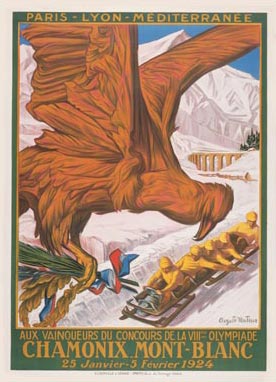 1924Місто і центр популярного гірськолижного регіону на сході країни біля підніжжя вищої точки Європи. Біля міста прорито тунель, що з’єднує з Італією. У місті знаходиться могила .П. Федченка - видатного російського географа і мандрівника, дослідника Паміру. На емблемі зображена нова міська ратуша. Місто – столиця, найбільший діловий центр і порт країни. Розміщені численні нафтогазодобувні компанії, а також ті, що займаються морськими перевезеннями. Одне з найдорожчих міст світу.На емблемі зображено міст через річку Інн. Місто, яке двічі (у 1964 та 1976 роках) приймало зимові Олімпійські ігри. Адміністративний центр федеральної землі Тіроль. У місті проходить один із етапів «Турне чотирьох трамплінів», був відкарбований перший талер та створене перше у Європі державне виробництво зброї. 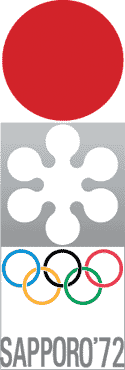 1972Адміністративний центр префектури Хоккайдо. Важливий промисловий і культурний центр, який виник у лісистій місцевості, населеній айнами. Поблизу знаходиться курорт, є гарячі джерела. Щорічно проводиться Сніговий фестиваль. 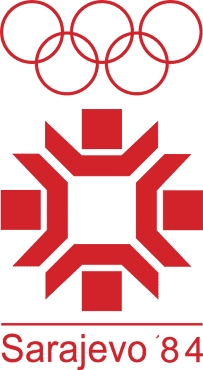 1984На емблемі зображено сніжинку, стилізовану під вишивку. Місто – столиця однієї з країн, що виникла після розпаду Югославії. Перше і єдине місто соціалістичних країн, яке приймало зимову олімпіаду. Місто знаходиться в долині серед Дінарських Альп.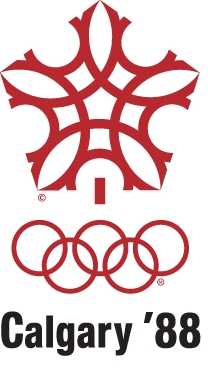 1988Емблема символізує країну і місто. Найбільше місто в провінції Альберта і третє в країні. Розміщене на схід від Скелястих гір у зоні прерій. Ділова активність в основному пов’язана з нафтовою промисловістю. У 2007 р. журнал Форбс визнав місто найчистішим у світі. 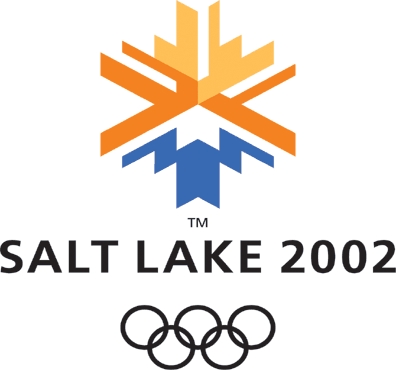 2002Емблема символізує різноманіття ландшафтів місця проведення олімпіади – від пустель до засніжених гір. Столиця і найбільше місто штату Юта. Розміщене поблизу озера, від якого і походить назва міста. Розташована штаб-квартира Церкви Ісуса Христа Святих останніх днів (близько 50% мешканців – мормони).2006Місто на північному заході країни, адміністративний центр регіону П’ємонт. Розміщене на Паданській рівнині біля підніжжя Альп. Провідне місце в економіці посідають підприємства концерну FIAT. Місто відоме своєю футбольною командою «Ювентус».2010Найбільше місто провінції Британська Колумбія і одне з найбільших у країні, знаходиться на західному узбережжі країни. Чотири рази британське видання The Economist присвоювало звання «Краще місто Землі». Розміщені штаб-квартири лісозаготівельних і гірничодобувних компаній. Розташоване приблизно на одній широті з Харковом. 2014Найбільше приморське курортне місто країни. Простягнулося на . Праліси поблизу міста занесені до списку всесвітньої спадщини ЮНЕСКО. Перше місто з субтропічним кліматом, яке буде приймати зимові Олімпійські ігри. Знаходиться в зоні вологих субтропіків, що дозволяє вирощувати у передмісті чай, цитрусові, фейхоа, ківі. 1В2Б3Г4Д1	Тана; 2	Вінніпеґ; 3	Маракайбо; 4	Лобнор. А	Австралія;Б	Північна Америка;В	Африка;Г	Південна Америка;Д	Євразія.1Г2В3А4Б1	Ковель, Жмеринка, Шепетівка;  2	Краматорськ, Рубіжне, Шостка;3	Кривий Ріг, Запоріжжя, Миколаїв;4	Ялта, Євпаторія, Хмільник.А	багатогалузеві промислові центри;Б	курортно-оздоровчі центри;В	спеціалізовані промислові центри;Г	транспортніі центри;Д	центри сільськогосподарських регіонів.1Б2Г3А4В96Фрагмент емблеми, рік проведенняГеографічна інформація про міста – столиці олімпійських ігорСтолиця зимових Олімпійських ігор1924Місто і центр популярного гірськолижного регіону на сході країни біля підніжжя вищої точки Європи. Біля міста прорито тунель, що з’єднує з Італією. У місті знаходиться могила .П. Федченка - видатного російського географа і мандрівника, дослідника Паміру. ШамоніНа емблемі зображена нова міська ратуша. Місто – столиця, найбільший діловий центр і порт країни. Розміщені численні нафтогазодобувні компанії, а також ті, що займаються морськими перевезеннями. Одне з найдорожчих міст світу.ОслоНа емблемі зображено міст через річку Інн. Місто, яке двічі (у 1964 та 1976 роках) приймало зимові Олімпійські ігри. Адміністративний центр федеральної землі Тіроль. У місті проходить один із етапів «Турне чотирьох трамплінів», був відкарбований перший талер та створене перше у Європі державне виробництво зброї. Інсбрук1972Адміністративний центр префектури Хоккайдо. Важливий промисловий і культурний центр, який виник у лісистій місцевості, населеній айнами. Поблизу знаходиться курорт, є гарячі джерела. Щорічно проводиться Сніговий фестиваль. Саппоро1984На емблемі зображено сніжинку, стилізовану під вишивку. Місто – столиця однієї з країн, що виникла після розпаду Югославії. Перше і єдине місто соціалістичних країн, яке приймало зимову олімпіаду. Місто знаходиться в долині серед Дінарських Альп.Сараєво1988Емблема символізує країну і місто. Найбільше місто в провінції Альберта і третє в країні. Розміщене на схід від Скелястих гір у зоні прерій. Ділова активність в основному пов’язана з нафтовою промисловістю. У 2007 журнал Форбс визнав місто найчистішим у світі. Калґарі2002Емблема символізує різноманіття ландшафтів місця проведення олімпіади – від пустель до засніжених гір. Столиця і найбільше місто штату Юта. Розміщене поблизу озера, від якого і походить назва міста. Розміщена штаб-квартира Церкви Ісуса Христа Святих останніх днів (близько 50% мешканців – мормони). Солт-Лейк-Сіті2006Місто на північному заході країни, адміністративний центр регіону П’ємонт. Розміщене на Паданській рівнині біля підніжжя Альп. Провідне місце в економіці посідають підприємства концерну FIAT. Місто відоме своєю футбольною командою «Ювентус».Турін2010Найбільше місто провінції Британська Колумбія і одне з найбільших у країні, знаходиться на західному узбережжі країни. Чотири рази британське видання The Economist присвоювало звання «Краще місто Землі». Розміщені штаб-квартири лісозаготівельних і гірничодобувних компаній. Розташоване приблизно на одній широті з Харковом. Ванкувер2014Найбільше приморське курортне місто країни. Простягнулося на . Праліси поблизу міста занесені до списку всесвітньої спадщини ЮНЕСКО. Перше місто з субтропічним кліматом, яке буде приймати зимові Олімпійські ігри. Знаходиться в зоні вологих субтропіків, що дозволяє вирощувати у передмісті чай, цитрусові, фейхоа, ківі. Сочі